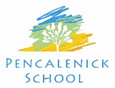 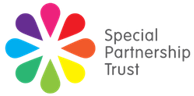 PSHE/RSE POLICY Date Last Reviewed: September 2022Review Date: September 2024Definition of ‘Relationships and Sex Education’Pencalenick School defines ‘Relationships and Sex Education’ (RSE) as education that teaches pupils the knowledge and skills to develop healthy, safe and nurturing relationships of different kinds now and into the future. These relationships include friendships, colleagues, family and sexual relationships. RSE will also cover matters of sexual health, safeguarding, and the law around sex and sexual relationships. The curriculum will make links to equality, diversity, mental health and wellbeing, and Internet safety and online behaviours. RSE forms an important part of the wider PSHE (Personal, Social, Health and Economic) curriculum. RSE does not involve the promotion of sexual activity.Statutory requirementsAs a secondary school we must provide RSE to all pupils as per the Relationships Education, Relationships and Sex Education and Health Education (England) Regulations 2019, made under Section 34 and 35 of theChildren and Social Work Act 2017. In teaching RSE, we must have regard to guidance issued by the secretary of state as outlined in section 403 of the Education Act 1996.This policy has due regard for the Equality Act 2010 whereby the policy’s actions advance equality of opportunity, foster good relations and seek to eliminate discrimination for all members of the school community. Policy development processThis policy was written by the Head of PSHE and approved by the Senior Leadership Team.The following members of our school community have been consulted:Staff Students Parents GovernorsThis policy was approved by the governing body in 2022.Aims and Rationale of RSEAt Pencalenick School, we believe that every child can succeed in life and that RSE is fundamental to the students’ learning experience in our school. Redruth School’s RSE curriculum is designed to enable students to thrive both personally and professionally by building students’ self-esteem, knowledge, empathy and emotional resilience regarding different kinds of relationships and sexual matters. The curriculum is coherentlyplanned to ensure there is a progression of understanding from primary school and across the key stages. As with every aspect of the Pencalenick School curriculum, RSE will enhance cultural capital, promote learning links and develop confidence, independence, resilience and ambition.The overarching aims of the RSE curriculum at Pencalenick School are:To enable our students to know what healthy relationships are in a variety of contextsTo understand what behaviour is acceptable and unacceptable in relationshipsto know the law around relationships and sexTo recognise unhealthy or dangerous behaviours regarding relationships and sex and know how to seek help and supportTo be equipped with the skills to weigh up and effectively manage riskTo develop knowledge around relationships and sex that helps individuals to maintain good physical and mental health now and in the futureTo teach pupils the correct vocabulary to describe themselves and their bodiesTo know where to access reliable information, advice and support regarding relationships and sexRoles and ResponsibilitiesThe governing board: The governing board will approve the RSE policy, and hold the Headteacher to account for its implementation.The Headteacher: The Headteacher is responsible for ensuring that RSE is taught consistently across the school, and for managing requests to withdraw pupils from sex education components of RSE (see section 11).Head of PSHE: The Head of PSHE is responsible to drafting policies, long term planning and implementation of PSHE within which RSE is integrated. The Head of PSHE is also responsible for coordinating training for tutors and teaching staff responsible for delivering PSHE, including RSE, as part of the school professional development.Tutors and teaching staff: Tutors and teaching staff are responsible for:Delivering RSE in a sensitive wayModelling positive attitudes to RSEMonitoring progress through assessment for learning strategies, such as quizzing, true/false and questioning techniques, and adapting teaching where necessaryResponding to the needs of individual pupilsResponding appropriately to pupils whose parents wish them to be withdrawn from the sex education components of RSETutors and teaching staff do not have the right to opt out of teaching RSE. Tutors who have concerns about teaching RSE are encouraged to discuss this with the Headteacher. Pupils:Pupils are expected to engage fully in RSE and, when discussing issues related to RSE, treat others with respect and sensitivity.CurriculumIn accordance with the Department for Education Statutory Guidance on RSE, the curriculum falls under five themes, known as ‘RSE objectives’:1) Families2) Respectful relationships, including friendships3) The law4) Online and media5) Being safePencalenick School knows that working in partnership with home and the wider community is vital in contextualising the RSE curriculum. We have developed the curriculum around the above themes and in consultation with parents, pupils and staff, taking into account the age, needs and feelings of pupils. These areas of learning are taught within the context of family life, taking care to ensure that there is no stigmatisation of children based on their home circumstances (families can include single parent families, LGBTQ+ parents, families headed by grandparents, adoptive parents, foster parents/carers amongst other structures) along with reflecting sensitively that some children may have a different structure of support around them, such as looked after children or young carers.Inclusive RSE at Pencalenick SchoolYoung people may have varying needs regarding RSE depending on their circumstances and background. The school strongly believes that all pupils should have access to RSE that is relevant to their particular needs. To achieve this, the school’s approach to RSE will take account of: Ethnic and cultural diversity: Different ethnic and cultural groups may have different attitudes to RSE. The school will consult pupils and parents/carers about their needs, take account of their views and promote respect for, and understanding of, the views of different ethnic and cultural groups. Sexuality identity and sexual orientation: Pencalenick School recognise that sexual orientation and gender reassignment are protected characteristics under the Equality Act 2010. On average, about 5% of our pupils will go on to define themselves as lesbian, gay, bi-sexual, transgender or are questioning their sexuality (LGBTQ+, in which the + represents other gender minority identities). Pupils may also have LGBTQ+ parents/carers, family members and/or friends. All our pupils will meet and work with LGBTQ+ people. Our approach to RSE will include sensitive, honest and balanced consideration of sexuality. LGBTQ+ matters are integrated throughout the RSE curriculum. Furthermore, our pastoral support will take account of the needs of LGBTQ+ pupils. We will also actively tackle homophobic, biphobic and transphobic language and behaviour through on-going training and education. Mental health and wellbeing: Pencalenick School recognise the importance of healthy relationships in maintaining positive mental health and wellbeing. RSE will be taught within a mental health framework, equipping students with the understanding and skills to recognise healthy and unhealthy relationships in all forms and how healthy relationships can be maintained. Students will be regularly signposted to trusted adults, and pre-approved professional organisations where they can find further information, advice and support.The Head of PSHE and tutors, in consultation with the safeguarding and pastoral teams within school, will ensure that lessons are age appropriate and meet the needs of all students. Pupils with learning, emotional or behavioural needs or physical disabilities can require certain strategies or differentiation in order to access the curriculum. Tutors will engage with support and advice on differentiation for individuals in their tutor group to ensure that the curriculum is accessible to everyone.PSHE, Relationships & Sex Education (RSE) & Health Education This document contains a summary of requirements which needs to form part of the basic school curriculum, integrated within a broad & balanced curriculum (2019). The guidance applies to the following subject areas which inform/ drive our curriculum offer: DfE Relationships Education 	DfE Relationships & Sex 	DfE Health Education 	 	Education 	COMPULSARY Sept 2020 Includes all schools providing 	Includes all schools providing 	All maintained schools including schools primary education, including all-	secondary education, including 	with a sixth form, academies, free through schools & middle schools 	all-through schools & middle 	schools, non-maintained special schools 	 	schools 	& alternative provision, including pupil 	 	referral units The statutory guidance requires school to define:  Relationships Education – Primary provision Relationships & Sex Education – Secondary provision  Physical health & mental wellbeing – Primary & Secondary provision  The breadth of study delivered at Curnow School will include:  	Primary provision: 	Secondary provision: 	Primary & Secondary provision:  	COMPULSORY 	COMPULSARY Sept 2020 	 	Families 	Physical health & mental wellbeing Families & people who care for me 	Respectful relationships, 	include identified within our Primary & 	Caring friendships 	including friendships 	Secondary provision:  	Respectful relationships 	Online & media 	Mental wellbeing 	Online relationships 	Being safe 	Internet safety & harms Being safe  	Intimate & sexual 	Physical health & fitness  	relationships, including sexual 	Healthy eating 	health* 	Drugs, alcohol & tobacco 	 	Health & prevention Basic first aid  Changing adolescent body Curriculum links: Our scheme of work incorporates elements of the computing & science curriculum. Computing - This important area promotes pupil’s understanding of how to stay safe & behave online, underpinning the knowledge & behaviours that can help them navigate the online world safely & confidently regardless of the device, platform or app used, tailoring our teaching & support to the specific needs of our pupils. Online safety Curriculum source: Education for a Connected World - A framework to equip children & young people for digital life – UKCISS (Feb 2018) Science - Statutory Science objectives from the National Curriculum are used (objectives identified from the National Curriculum programmes of study found within NC Yr2, 5 & 6; woven through the DT PSHE/ RSE offer). Pupils are encouraged to work scientifically through observation. Pupils will be introduced to the processes of reproduction & growth in animals; the focus is on helping pupils to recognise growth (how different animals, including humans, grow & asking questions about what things animals need for survival & what humans need to stay healthy) SMSC – Social relationships – school-based rationale & outcomes Online safety Curriculum source: Education for a Connected World A framework to equip children & young people for digital life - UKCISS * DfE - all primary schools should have a sex education programme tailored to the age & the physical/ emotional maturity of the pupils; schools will also want to recognise the significance of other factors, such as special educational needs. On using this advice our school has determined that formal sex education teaching sessions will address the learning needs of pupils/ students who have been identified through formal assessment measures as working within/ above Step 8 B₂ Progression Step PSHCE (Health & Wellbeing) & Step 8 B₂ Science/ Biology (see page 8). To ensure our curriculum meets the requirements of the DfE & the needs of our pupils which provides them with informed opportunities to make progress/ embed the skills, knowledge & understanding acquired, we must secure the reason & relevance behind our bespoke scheme outlining what it intends to do & the organisation around this. On-line safety – Education for a Connected World (UKCISS 2018): Pencalenick School recognises the vital aspect of on-line safety outlined in this document which is fully incorporated throughout our relationships scheme of work via the effective implementation of the Education for a connected world framework (recommended as good practice in the DfE on-line safety guidance 2019). The outcomes specified by the framework within each safeguarding aspect / key stage have been fully considered. As a result, outcomes have been slowed providing our pupils with a further depth & relevance to their on-line safety offer identified within our scheme of work (EYFS – Post 16) to secure outcomes continue to provide meaning/ relevance in what is taught/ learned.  https://www.gov.uk/government/publications/education-for-a-connected-world ORGANISATION: All pupils study PSHE/ Relationships Education as part of their academic entitlement which includes citizenship, as part of their basic pastoral & academic entitlement & is an essential part of our Curriculum. All staff at Curnow School are involved in the teaching of PSHCE paying due regard to a pupils chronological age & their developmental stage (this is particularly relevant when teaching RSE & therefore guides our school offer). It therefore seeks to be flexible by being responsive to individual need, developmental need & learning style using pupil’s assessment outcomes.  We strive to provide all pupils regardless of their ability, gender or race, with an opportunity to experience the enjoyment, stimulation & opportunities for personal development that the teaching of PSHCE can offer through our curricula subject delivery. Our school has designed an ambitious foundation & framework which encourages pupils to continue to/ develop the skills to form meaningful relationships enabling them to become increasingly functioning/ active members of a community who are encouraged to develop autonomy around choice making.   All pupils study this subject area via their school offer & is of vital importance in our curriculum; as outlined, the offer is originally derived from DfE statutory Primary & Secondary Relationships framework (September 2020) and the PSHE SEND framework which outlines the breadth of content which informs our intent. To ensure this framework provides meaning/ relevance we have identified how we will deliver this using the themes outlined by the SEND PSHE Association framework & personalised learning outcomes identified within EHCP translated into PLGs.  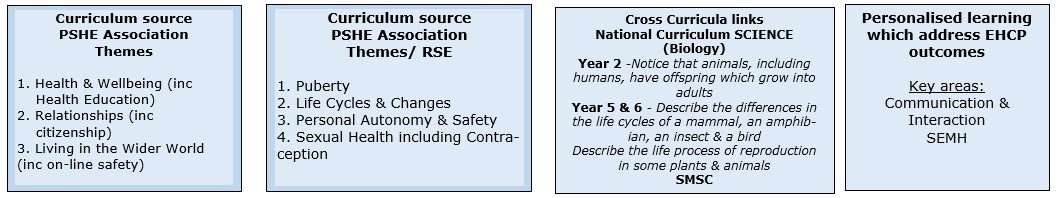 PERSONALISED LEARNING: How PSHE/ RSE / Citizenship is studied is formally identified by the school through personalised learning pathways underpinned by the SPT offer which determines the curriculum delivered acknowledging that for some pupils there is a need to address their developing understanding of very early PSHE/ RSE concepts identified within the SEMH (Social & Emotional affection strands).  PSHCE education at Pencalenick is identified and interweaved through much of our curriculum offer (cross curricula approach) and personalised learning routes designed for our pupils. We recognise PSHCE education should not necessarily be planned in isolation as it is most effective in a ‘health promoting school’ culture where links are made with other relevant subjects to ensure consistency and continuity for pupils. These include, but are not limited to, science, computing (on-line safety), physical education and design and technology. We take into account existing DfE guidance on Sex and Relationships Education, preventing and tackling any bullying, safeguarding and promoting equality. The school adopts a TIS approach, where a more personalised approach to self-awareness and learning is linked to and developed for pupils within the school, encompassing aspects of PSHCE/ RSE.It is recognised that some areas of the curriculum will be taught on a 1:1 basis or in smaller groups that are more appropriate for the subject content.Full consideration of pupils learning needs and the barriers that can impede pupil progress over time are discussed in consultation with parents and carers. Targets are set through the use PLG’s to address individual needs to ensure personalised learning remains at the heart of our school offer and further supports individuals. In achieving this, we recognise we can identify/fully differentiate targets for each learner to improve their capacity to learn/ achieve/ make progress over time as evidenced through our assessment system and pupil offer within this vital area.L2L:In order to establish these early concepts (pre-requisites to subject specific learning) requires teachers to examine pupil’s skills of engagement using the main principles outlined within the Engagement Model (DfE 2020) & SPT observational framework. This curriculum policy therefore needs to be read in conjunction with the SPT offer which outlines learning for such pupils who we describe as Learning2Learn (L2L).   EHCPs/ PLGs: To further reduce many of the barriers to learning experienced by our pupils we will additionally use outcomes identified within EHCPs (SEMH aspects) to design PLGs in conjunction with parents/ carers, which fully implement any recommendations inherited from members of a multi-agency team who may support our pupils – e.g. – Educational Psychologist. The school will work alongside such agencies recognising the input they will have in bringing in specialist knowledge & different ways of engaging with young people – e.g. - Brook (sexual health & well-being for under 25’s). https://legacy.brook.org.uk/find-a-service/regions/cornwall In achieving this, we recognise we can identify/ fully differentiate targets for each learner (within our R2L cohort) to improve their capacity to learn/ achieve/ make progress over time in their interpersonal/ relationships skills aimed at developing their skills, knowledge & attributes which will help them thrive as individuals, family members & members of society. The guiding principles which informs our PSHCE/ RSE offer are based upon the QoE framework judging the intent, implementation of this area of this curriculum area at Pencalenick school & its impact upon the detailed knowledge/ skills pupils obtain which prepares them well for their next stage of education, employment or training. As outlined our PSHE/ RSE offer additionally considers all recommendations outlined within the PSHCE Association & associated core themes outlined.  CORE THEMES: Health & well-being (Health Education) Relationships  Living in a wider world (including citizenship) CURRICULUM INTENT: Our breadth/ depth of offer will enable pupils to develop/ further develop their key skills & conceptual understanding of PSHE/ Relationships including where appropriate Relationships, Sex Education (RSE) & Citizenship. Our overarching intent will encourage pupils to develop their skills to:  maintain good physical, mental & emotional health & wellbeing  understand the roles of others particularly health professionals  develop ways of keeping physically, emotionally safe understand appropriate behaviour/ personal safety issues which relate to online safety   become confident in their ability to establish positive & respectful relationships identify/ manage risks (link to on-line safety policy/ offer)  prepare for/ manage changes to their body develop & maintain a variety of healthy, respectful relationships, within a range of social/ cultural contexts  develop the skills to understand important decisions in the relationships they make  respect equality & diversity in everyday life & within their personal relationships respect equality & to be a productive member of a diverse community learn about where money comes from, keeping it safe & the importance of managing it effectively   	how to make informed choices & be enterprising & ambitious HEALTH & WELL-BEING: INTENT - The area of health & well-being will aim to provide pupils with the information they need to develop the skills & knowledge to enable them to make good decisions about their own health & well-being including mental/ emotional well-being & ways to stay safe on-line. This aspect will also include providing pupils with the information/ guidance on how to seek support if needed; our work will include information about drugs & alcohol. Our scheme will provide pupils with the opportunity to develop the key skills needed to work towards/ achieve/ apply important personal & health care routines & independence within these.  RELATIONSHIPS: INTENT - To provide pupils with the information they need in order to allow them to develop/ form meaningful, respectful & positive relationships, that such relationships can take many forms & can widen & change over time (including behaviour associated with on-line relationships). Pupils will be encouraged to understand what forms a positive, safe relationship & develop the attributes to uphold such relationships. Our scheme will encourage pupils to consider how relationships can change over time particularly from childhood to adulthood, how behaviours & attitudes formed can impact upon emotional & mental well-being. This aspect will encourage our pupils to begin to identify & develop their skills which enable them to respect the differences & similarities between them/ others through the promotion of the development of key skills & understanding of the term ‘relationships’.  LIVING IN A WIDER WORLD (including Citizenship): INTENT -  To provide pupils with the information they need to be able to acquire further knowledge to promote the development & understanding of key skills relating to citizenship examining aspects of personal safety/ responsibility, rules, rights/ wrongs, & how they can make an active contribution leading to opportunities for further/ greater economic well-being. Through such study we will provide opportunities for pupils to make more informed decisions building their self-efficacy, to further their resilience, to begin to understand/ know/ how/ when to ask for help which will include aspects of on-line safety/ use.  CROSS CURRICULAR LINKS: We recognise PSHCE education should not necessarily be planned in isolation as it is most effective in a ‘health promoting school’ culture where links are made with other relevant subjects to ensure consistency & continuity for pupils. As such, PSHCE education at Pencalenick is identified through much of our curriculum offer (cross curricula approach) & personalised learning routes designed for our pupils.  These include but are not limited to direct links with science & computing (on-line safety), with additional important links identified within PE & SMSC.  Many of our school policies additionally address the promotion of the development of interpersonal skills & skills of safety – e.g. – behaviour policy, anti-bullying policy alongside our statutory duty to safeguard pupils including when on-line & in promoting equality such policies will always be duly considered by the school.  SAFEGUARDING: All strands of our curriculum offer identify safeguarding outcomes which reinforce the content of the unit being addressed; these outcomes relate to the development of pupil’s skills, knowledge & understanding in ways they can learn to keep themselves safe (these are identified/ published in red). As with all learning outcomes; teachers delivering this curriculum to all cohorts of pupils will identify planned learning sequences which are personalised to encourage the pupils to develop personal safety skills based upon assessment outcomes. IMPLEMENTATION: The design & rationale of the curriculum informs the implementation of our offer at each key stage. Our Long-Term planning framework identifies a clear overview of the three core areas which are delivered at each key stage to ensure all learning remains sequenced & well-planned (pupils build upon their previously acquired skills). This structure provides the teaching staff with a clear focus upon the frequency of delivery.    PSHCE Long Term Planning: UNITS OF WORK: Units of work at each key stage are informed via ‘end points’ (WALT – We Are Learning To). These ‘end points’ guide each teacher on their understanding of what needs to be delivered/ lesson content; this structure secures all units of work delivered remain outcome led & remain part of a well-planned sequence, enabling them to build upon previously delivered content securing effective implementation of the DfE Relationships guidance. Teachers will use the MT planning template identified in the SPT Teaching & Learning policy to plan their lessons/ differentiate learning outcomes.  ASSESSMENT – Relationships & RSE: Pencalenick school acknowledges the vital importance of pupil assessment to ensure all pupils build upon what they already know & can do (baseline); assessment will be used to plan personalised learning sequences enabling pupils to continue to work towards the ‘end points’ identified within the units for each strand of the PSHE curriculum. The school will use the assessment principles outlined within the STP policy, assessing pupils progress over time following each teaching session within the personalised planned learning sequence identified (formative assessment). Pupil’s progress (summative assessment) will be assessed using EFL.As recognised, many areas of the PSHCE/ RSE scheme of work will need to be addressed daily. As a result, some areas will be delivered through the use of PLG’s to further secure an informed approach to this important area of our curriculum; progress over time will be reported to parents/ carers using the SPT criteria for emerging, expected or exceeded progress.  KEY VOCABULARY: Each unit of work within our relationships/ RSE curriculum areas depict the key vocabulary which staff are recommended to use in delivering this scheme of work; through the consistent use of such vocabulary we aim to promote a developing understanding of the key skills/ concepts outlined in pupil’s developing understanding of relationships. The key vocabulary will also promote the social acceptance of vocabulary used particularly in relation to body parts & what pupils will begin to hear as they widen their social experiences/ environments. Pupils may well use different terminology in their current vocabulary, although this will not necessarily be discouraged staff will acknowledge the terminology used & offer the more conventional word – e.g. - willy/ penis.  RESOURCES:  Part of the roles/ responsibilities of the subject coordinator (middle leader) will be to support teachers in their effective delivery of the learning outcomes designed for each pupil through the identification of key resources within all curriculum areas – e.g. – teaching/ learning aids/ ICT programmes etc. To support this we have developed theme based resource boxes that are relevant for primary and secondary aged pupils but differentiated so that the resources are appropriate to the age of the pupils and content being studied within the curriculum. The school recognises that many aspects of this scheme will be addressed via personalised learning outcomes identified from EHCPs (e.g. – PLGs); as such the class teacher will determine the appropriate resources required. When appropriate resources cannot be located by the class teacher they will liaise with the Relationships or appropriate agency – e.g. - school nurse/CAHMs case worker/ parents to discuss.  Additional resources may need to be obtained by the subject leaders responsible for Science, PE & Computing to support the delivery of PSHCE, aspects of which have been identified through a cross curricula approach securing subject learning remains inter-connected. If the school uses any visiting speakers it will adhere to the requirements outlined within the SPT visitors policy to ensure safeguarding remains effective.   ACCREDITATION:  The Pencalenick scheme of work identifies potential units of accreditation from KS3 within all three strands; all accreditation delivered will be informed via the SPT accreditation offer outlining the intent, implementation & impact of modules studied; all Accreditation awarded will therefore, add value to learning outcomes pursued.  RELIGION & BELIEF:  Our school has a good understanding of pupils’ faith backgrounds via the information received from parents/ social care colleagues; our teaching will therefore consider the religious backgrounds of all pupils when planning teaching, so that the themes /units of work are appropriately handled. Pencalenick school will ensure it complies with the relevant provisions of the Equality Act 2010, under which religious beliefs are among the protected characteristics. https://www.gov.uk/guidance/equality-act-2010guidance If any member of staff is unsure of the content of units & the potential impact upon pupil’s religious beliefs, they will discuss this with immediate affect with the HT/ Middle leader of the school before proceeding with any subject delivery, checking the teaching content of the unit accordingly.  IMPACT: Through our Relationships Education, Relationships & Sex Education (RSE) & Health Education offer we anticipate pupils will: Make progress from their different starting points, embedding key skills, knowledge & understanding to long term memory  Build upon prior knowledge & understanding (their current skills/ abilities)  Enjoy their learning & engage well Develop a greater understanding of the importance of good emotional/ mental health & the contribution they can make in maintaining this Develop a greater understanding to make informed choices about how to live safe, active, healthy & fulfilling lifestyles Develop/ identify ways to seek help & guidance relating to their personal health, safety & well being  Develop/ extend their skills, knowledge & understanding of staying safe whilst on line  Develop a greater understanding of different types of relationships & their contribution to them Develop/ understand that some types of relationships involve choice making/ consent   Begin to/ apply skills learned using & generalising PSHE knowledge & understanding confidently within their day to day lives Extend their knowledge & understanding of economic well-being REPORTING PUPIL PROGRESS: Reporting of pupil progress achieved in this area of the curriculum (including RSE where appropriate), will be undertaken at the end of the academic year via the school’s annual report to parents established by the school. Parents will also have the opportunity to discuss their child’s progress in this area via the EHCP Annual Review when outcomes relate to the implementation of outcomes which have been designed into PLGs.  Parents are provided with the opportunity to contact the school via the RSE letters sent out by the class teacher before teaching any RSE unit commences; through such means there will be the opportunity to discuss potential progress in the area planned to be delivered.   RSE Rationale (bespoke School Offer): We acknowledge that pupils with learning difficulties will experience all the normal biological & psychological changes associated with sexual development, & in this respect experience the same needs & desire as any other member of the population.  The area of Relationships, Sex Education (RSE) will provide some pupils with the information they need in order to allow them to further understand the human life cycle & the process of the beginnings of life cycles (human reproduction). This will include preparing pupils for the physical changes to their bodies & how to manage these (e.g. – personal care/ self-help routines); this will include a focus upon information relating to emotional changes they may well experience. Additionally, pupils will be provided with the information which will help them to form/ experience meaningful relationships (which may include sexual relationships). We additionally acknowledge Relationships & Sex Education can play a vital part in helping some pupils to take on the roles associated with adulthood; some aspects will prepare them well for this & are included in the National Curriculum area of Science.  Our school does however, recognise that pupils will need to have a level of cognitive understanding which will enable them to meaningfully comprehend the areas being addressed; this area of RSE is therefore delivered when the school has identified through robust assessment outcomes that pupils will access the scheme of work written when developmentally/ emotionally ready. Our school has therefore determined: The formal teaching of Relationship Sex Education* will therefore address the learning needs of pupils/ students who have been identified through formal assessment measures as working ORGANISATION – DfE requirements: https://www.gov.uk/government/publications/relationships-education-relationships-and-sex-education-rseand-health-education The DfE statutory Relationships Education, Relationships & Sex Education (RSE) & Health Education outlines: Requirement of Relationships & sex education RSE) states that all secondary schools must provide RSE as part of the basic curriculum & must meet the requirements of National Curriculum Science. Governing bodies & head teachers of maintained primary schools must decide whether RSE, beyond that set out in National Curriculum Science should be included in the school’s curriculum, & if so, what it should consist of & how it should be organised.  RSE is compulsory from age 11 onwards; it involves teaching children about reproduction, sexuality & sexual health. Some parts of RSE are compulsory; these are part of the National curriculum for Science. Parents can withdraw their children from all other parts of RSE if they want. In delivering RSE schools are currently required to have the Sex & Relationship Guidance, published in 2020.  Parental Consultation on the guidance We believe that it is important that parents and carers are fully informed regarding the latest Sex and Relationships guidance and our wider PSHE curriculum. We have held a parent consultation process to share this information and for them to have time to understand, answer questions and feedback their views about the curriculum and its content and what this means for their child. It is important that we involve all parents in this process and ensure that we listen carefully to their views. The process and results of this consultation can be found in Appendix 5 Parents’ rights to withdraw a child from RSE: Pages 17 & 18 DfE 2020 - Relationships Education, Relationships & Sex Education (RSE) & Health Education outlines:  Parents have the right to request that their child be withdrawn from some or all of sex education delivered as part of statutory RSE. Before granting any such request it would be good practice for the head teacher to discuss the request with parents &, as appropriate, with the child to ensure that their wishes are understood & to clarify the nature & purpose of the curriculum. Schools will want to document this process to ensure a record is kept.  Good practice is also likely to include the head teacher discussing with parents the benefits of receiving this important education & any detrimental effects that withdrawal might have on the child. This could include any social & emotional effects of being excluded, as well as the likelihood of the child hearing their peers’ version of what was said in the classes, rather than what was directly said by the teacher (although the detrimental effects may be mitigated if the parents propose to deliver sex education to their child at home instead).  Once those discussions have taken place, except in exceptional circumstances, the school should respect the parents’ request to withdraw the child, up to & until three terms before the child turns 16. After that point, if the child wishes to receive sex education rather than be withdrawn, the school should make arrangements to provide the child with sex education during one of those terms.  This process is the same for pupils with SEND. However, there may be exceptional circumstances where the head teacher may want to take a pupil’s specific needs arising from their SEND into account when making this decision. The approach outlined above should be reflected in the school’s policy on RSE.  Head teachers will automatically grant a request to withdraw a pupil from any sex education delivered in primary schools, other than as part of the science curriculum. If a pupil is excused from sex education, it is the school’s responsibility to ensure that the pupil receives appropriate, purposeful education during the period of withdrawal. There is no right to withdraw from Relationships Education or Health Education.  LETTERS TO PARENTS – APPENDIX 1 - 3: Pencalenick School has designed letters which all teachers who plan to deliver RSE will send to parents before teaching units of work commences. The letters outline the unit of work which enables parents the opportunity to contact the school before the teaching module commences to find out further information if/ as needed: Please find attached a copy of the scheme of work that shows exactly what will be covered during each session. If you would like to ask any questions or have any concerns, please feel free to contact me before the session starts on (Date).   INTENT OF RSE CURRICULUM:  Our breadth/ depth of offer will enable pupils to develop/ further develop their key skills & conceptual understanding of RSE. Our overarching intent will encourage pupils to develop their skills to:  maintain good physical, mental & emotional health & wellbeing  understand the roles of others particularly health professionals  develop ways of keeping physically, emotionally safe understand appropriate behaviour/ personal safety issues which relate to online safety   become confident in their ability to establish positive & respectful relationships identify/ manage risks (link to on-line safety policy/ offer)  prepare for/ manage changes to their body develop & maintain a variety of healthy, respectful relationships, within a range of social/ cultural contexts  develop the skills to understand important decisions in the relationships they make  respect equality & diversity in everyday life & within their personal relationships respect equality & to be a productive member of a diverse community learn about where money comes from, keeping it safe & the importance of managing it effectively   	how to make informed choices & be enterprising & ambitious CORE THEMES: Curriculum areas Curriculum Association Themes/ RSE These have been incorporated into our PSHE offer and delivered through the curriculum at the appropriate stages.  Puberty Life cycles & Changes Personal Autonomy & Safety Sexual Health including Contraception PUBERTY:  INTENT: To provide pupils with the information they will need to prepare them for the physical changes to their own bodies during puberty (male/ female), drawing on knowledge of the human life cycle set out in the NC for science – how a baby is conceived & born. This aspect will also include guidance on menstruation (what to do & who you can ask for help). Through their course of study, we aim to provide students with information relating to the emotional changes they will experience, examining the reasons why these changes happen & impact on themselves/ others (mood swings, periods, wet dreams & the reproductive system).   LIFE CYCLES & CHANGES:  INTENT: To develop students understanding of the human lifecycle including the function/ facts associated with conception (pregnancy) & ways to obtain further information to help them stay safe/ form healthy & respectful relationships. Through our work we will provide students with the information they need to understand the process of the beginning of life cycles (human reproduction) related to conception, pregnancy & birth; when students are at the identified developmental level (assessment outcomes), they will be encouraged to further develop the knowledge & understanding of ways to help maintain their personal safety with the ability to identify potential risks in the relationships they may form.  PERSONAL AUTONOMY & SAFETY: INTENT: To develop our students understanding of the changes in the way they may feel as they go through puberty, & some of the ways they can begin to deal with their feelings enabling them to develop the skills to express such feelings with increasing knowledge/ confidence & remain safe. To provide our students with the information they need to be able to develop healthy adult relationships safely enabling them to recognise key characteristics & positive aspects of healthy relationships & how relationships will differ.  To provide students with the information needed to be able to develop/ sustain healthy adult relationships & express their sexuality & personality safely, seeking help & guidance if/ as necessary. SEXUAL HEALTH INCLUDING CONTRACEPTION: INTENT: To continue to provide pupils with the information they will need to recognise/ know when they are unwell & where/ how to seek help/ guidance which will promote their personal autonomy & independence in maintaining their health & physical/ emotional well-being. To encourage pupils to reflect on/ understand a wide range of emotions. To provide students with an overview of the role of people who can help them including the emergency services to assist their developing personal autonomy & independence. We will encourage students to build upon their developing skills, knowledge & understanding extending such understanding to include the importance of maintaining good personal health (leading to a greater functionality/ application of skills). There will be a particular focus upon personal responsibility in relationships & ways students can help themselves stay safe; to recognise the function of contraception & their responsibilities within this. To continue to promote the understanding of the role of health professional who can help contribute to their personal safety & autonomy in health-related decisions made. SAFEGUARDING: All strands of our RSE curriculum offer identify safeguarding outcomes which reinforce the content of the unit being addressed; these outcomes relate to the development of pupil’s skills, knowledge & understanding in ways they can keep themselves safe (these are identified/ published in red). As with all learning outcomes; teachers will identify personalised planned learning sequences which encourage the pupils to develop personal safety skills regardless of cohort.  IMPLEMENTATION: To ensure pupils develop their fundamental skills, knowledge & understanding of RSE our scheme has published a long-term planning overview which addresses the following units of work: LONG TERM PLANNING: UNITS OF WORK: Units of work at each key stage are informed via ‘end points’ (WALT – We Are Learning To). These ‘end points’ guide each teacher on their understanding of what needs to be delivered/ lesson content; this structure secures all units of work delivered remain outcome led & remain part of a well-planned sequence, enabling them to build upon previously delivered content securing effective implementation of the DfE Relationships guidance. Teachers will use the MT planning template identified in the SPT Teaching & Learning policy to plan their lessons/ differentiate learning outcomes. Parental permission will be obtained before any formal Relationships; Sex Education classes commence; parents will be offered the opportunity to view all Medium-Term plans associated with this subject before any teaching commences. Our highly structured Relationships Sex Education scheme of work will provide a context & vocabulary for exploring relationships & decision making with opportunities to re-visit the main themes which underpin our curriculum, throughout their school career. We strongly believe this will become the platform which encourages our pupils to begin to communicate any worries & concerns & begin to consider their personal safety & well-being. It will additionally offer opportunities to enable the pupils to find appropriate ways to form relationships through childhood & into adult life, practicing & rehearsing their skills, thinking through consequences & possible alternatives & to practice interpersonal skills in a safe environment in an informed way. The school offer identified, must also consider individual needs & behaviour which may be displayed; e.g. – when issues are identified relating to public/ private. At such times the class teacher will address teaching content relevant to the situation (e.g. – appropriate/ less appropriate touch/ personal space/ wanting to treat someone as their girl/ boyfriend) in situ. Our RSE units of work identifies outcomes in addressing more specific work described in relation to sex education – e.g. – safe relationships/ pregnancy/ contraception/ seeking help.   PERSONAL SAFETY: As previously outlined our units identify the skills pupils will need to develop in relation to their personal safety & well-being; these are highlighted in red. This enables the teachers to consider pupils’ skills, knowledge & understanding in relation to looking after themselves & keeping safe which allows all teaching to consider the developmental stage of our learners – e.g. - I can demonstrate understanding of what is safe to eat & drink / I can demonstrate understanding of the roles of different people that help us.  DELIVERY OF SUBJECT: Discreet RSE sessions will be taught in small groups or delivered individually; in all cases parents will be informed of the content of RSE teaching sessions before they begin. Teachers will use the standardised letter templates found at the back of this policy (APPENDIX 1 - 3).  HEALTH & SAFETY:  All staff will ensure the health & safety of all pupils & staff at all times undertaking any risk assessments/ additional control measures to ensure the safe delivery of PSHCE across the school. RESPONSIBILITIES FOR THE IMPLMENTATION OF THIS POLICY - GUIDELINES: RESPONSIBILITY OF THE LOCAL GOVERNING BODY:  The responsibility of the Relationships/ RSE delivery in Pencalenick school ultimately lays with the Trustees. The Trustees have cascaded this responsibility to the LGB who will measure the success of the school curriculum via reports received by the HT/ Curriculum lead/ Subject coordinator (Middle Leader) which includes the self-evaluation; reports will additionally include the evaluation of the implementation /sequenced delivery of the curriculum (teaching of the curriculum) & the impact upon pupil’s learning via the progress they make over time including progress within their PLGs. To monitor the delivery of PSHCE/ RSE through reports received from the Head Teacher & subject coordinator ensuring the subject is well led, effectively managed & well-planned To ensure the school is providing clear information to parents on the subject content of formal RSE education & the information on their right to request that their child is withdrawn from it To approve the PSHCE/ RSE policy & any subsequent updates to it That the subject area is well-resourced & timetabled in a way that the school can fulfil its legal obligation   There are different responsibilities for staff members in the delivery of PSHCE.   RESPONSIBILITY OF THE SENIOR LEADERSHIP TEAM: Ensure adequate resources Ensure access to training for the PSHCE Subject Leader  Ensure access to training for teachers & support staff Have an overview of the subject area Ensure the curriculum meets the needs of the school population  Report accurately on the impact of the curriculum offer to the LGB/ within the school’s self-evaluation framework  RESPONIBILITY OF TEACHERS: Ensure to follow the LT planning framework for this subject area; address the WALTs identified for each unit of work identified through the whole school scheme relevant to the age/ stage of their class/ pupil needs Use assessment outcomes effectively to identify/ differentiate personalised learning sequences for all pupils when delivering the planned units of work, enabling to continue their learning sequence towards identified ‘end points’ Ensure planned learning sequences build upon the key skills, knowledge & understanding pupils have already acquired Seek the assistance of the subject coordinator to improve the delivery of PSHE/ Relationships/ clarification of subject content which will be delivered if/ as required  Design/ implement IEPs which support the SEMH outcomes identified within pupils EHC Plans Use the key vocabulary identified for each unit of work  Differentiate work & materials in accordance to personal learning plans/ assessment outcomesProvide appropriate information to the Subject Leader To carry out any appropriate risk assessment associated with PSHCE/ RSE to ensure pupils remain safe at all times ROLES & RESPONSIBILITIES OF THE SUBJECT CO-ORDINATOR (MIDDLE LEADER):  The roles & responsibilities of the middle leader are determined by the SPT (APPENDIX 4).  MONITORING & REVIEW: It will be the responsibility of all the teachers in the school to ensure the area of PHSCE/ RSE is monitored & reviewed to make sure the delivery of this subject area supports pupils/ students personalised learning needs providing each with differentiated learning sequences towards identified ‘end points’.  The Head Teacher will monitor this policy on a biennial basis as part of the School Self Evaluation Policy & Guidelines alongside the subject coordinator. 	Responsibility cascaded to DT school LGB by Trustees 	Local Governing Body & Head Teacher  	Policy approved by the Local Governing Body  	        November 2022	Policy to be reviewed 	Every 2 years APPENDIX 1 – LETTER TO PARENTS: Date: Dear Parent/Carer,   As part of the school’s Personal, Social & Health Education programme your child will soon receive lessons on Relationships & Sex Education (RSE) which will include study on XXXXXXXXX (add content).  This aims to help pupils to form/understand relationships in a responsible & healthy manner. We have planned this work as assessment outcomes have determined your child is ready to comprehend the programme of work which has been designed to further develop their skills, knowledge & understanding in this vital area. The Head Teacher of the school is aware of the content of the scheme which has been approved by the Local Governing Body.   The key aims of our RSE are to Provide accurate & relevant information about the physical & emotional changes that young people will experience through their formative years & into adulthood Establish an awareness of the importance of stable family life & relationships Foster self-awareness & self-esteem Develop a sense of responsibility & respect for themselves & othersReinforce the work of the science curriculum  The purpose of our Relationship & Sex Education lessons is to provide further knowledge & understanding of: 		(Detail key skills to be pursued) All of the teaching materials we plan to use are appropriate to the age & emotional maturity of the pupils concerned & the teachers will aim to present the programme in an objective, balanced & sensitive manner.  The areas that will be covered will include: (Detail scheme content & learning outcomes – WALT/ differentiated learning outcomes – part of a planned sequence of learning) Please find attached a copy of the scheme of work that shows exactly what will be covered during each session. If you would like to ask any questions or have any concerns, please feel free to contact me before the session starts on (Date).   Progress over time will be reported in the Annual report to parents in the summer term.  If you do not want your child to attend these highly structured SRE sessions can you, please contact me as soon as possible. School telephone number: Thank you Yours Sincerely (Class teacher)  Copy: School file  APPENDIX 2 – LETTER TO PARENTS - KEY STAGES 3 & 4 Date: Dear Parent/ Carer,   As part of the school’s Personal, Social, Health & Citizenship Education programme your child will soon receive structured lessons on Relationships & Sex Education (RSE) which will include study on XXXXXXXXX (add content). We have planned this work as assessment outcomes have determined your child is ready to comprehend the programme of work which has been designed to further develop their skills, knowledge & understanding in this vital area. The Head Teacher of the school is aware of the content of the scheme which has been approved by the Local Governing Body.  The key aims of our RSE are to Provide accurate & relevant information about the physical & emotional changes that young people will experience through their formative years & into adulthood Establish an awareness of the importance of stable family life & relationships Foster self-awareness & self-esteem Develop a sense of responsibility & respect for themselves & others 15 	Reinforce the work of the science curriculum  The purpose of our Relationship & Sex Education lessons is to provide further knowledge & understanding of the following areas as well as learning ways to stay safe/ seek help if/ as necessary (please indicate area being studied): Life Cycles & Changes Puberty Personal Autonomy & Safety Sexual Health including Contraception (The Role of the Health Professional) All of the teaching materials we plan to use are appropriate to the age & emotional maturity of the pupils concerned & the teachers will aim to present the programme in an objective, balanced & sensitive manner.  The areas that will be covered will include: To be able to sequence the human lifecycle To know the names of the external sexual organs  To know how their body will change  To know how a baby is conceived  How to manage changes/ emotions & express feelings/ emotions Seeks help from others if/ when personal safety is compromised Demonstrate ways to display empathy towards others Grow aware of appropriate & inappropriate expression of emotion & audience Understand changes in regard to feelings as puberty starts Express their feelings in an appropriate manner Manage the changes to their body as puberty starts/ occur Understand that masturbation is a private act  Identify the appropriateness of time & place Identify the public & private areas of the home & of school Develop/ further develop personal safety beginning to identify ways to keep safe/ seek help from others Identify the changes that happen to the body as humans’ grow Recognise the changes that will/ are happening to their bodies Understand that females menstruate (female students) Discuss experiences of periods & use vocabulary related to having periods (female students) Understand why we have periods Know that boys have wet dreams & that it is a natural occurrence (male students) Know what to do if a wet dream occurs (male students) Provide them with a means to communicate any questions, ensuring that they know who to ask & what language to use Know how to manage the changes in their bodies using & applying the self-help & personal hygiene skills needed Know how to maintain a healthy lifestyle & what to do when they are ill Know the names of different health professionals & their roles & how they can help them Know what an emergency is & who to contact in an emergency Please find attached a copy of the scheme of work that shows exactly what will be covered during each session. If you would like to ask any questions or have any concerns, please feel free to contact me before the session starts on (Date).   Progress over time will be reported in the Annual report to parents in the summer term.  If you do not want your child to attend these highly structured SRE sessions can you, please contact me as soon as possible. School telephone number: Thank you Yours Sincerely (Class teacher)  Copy: School file  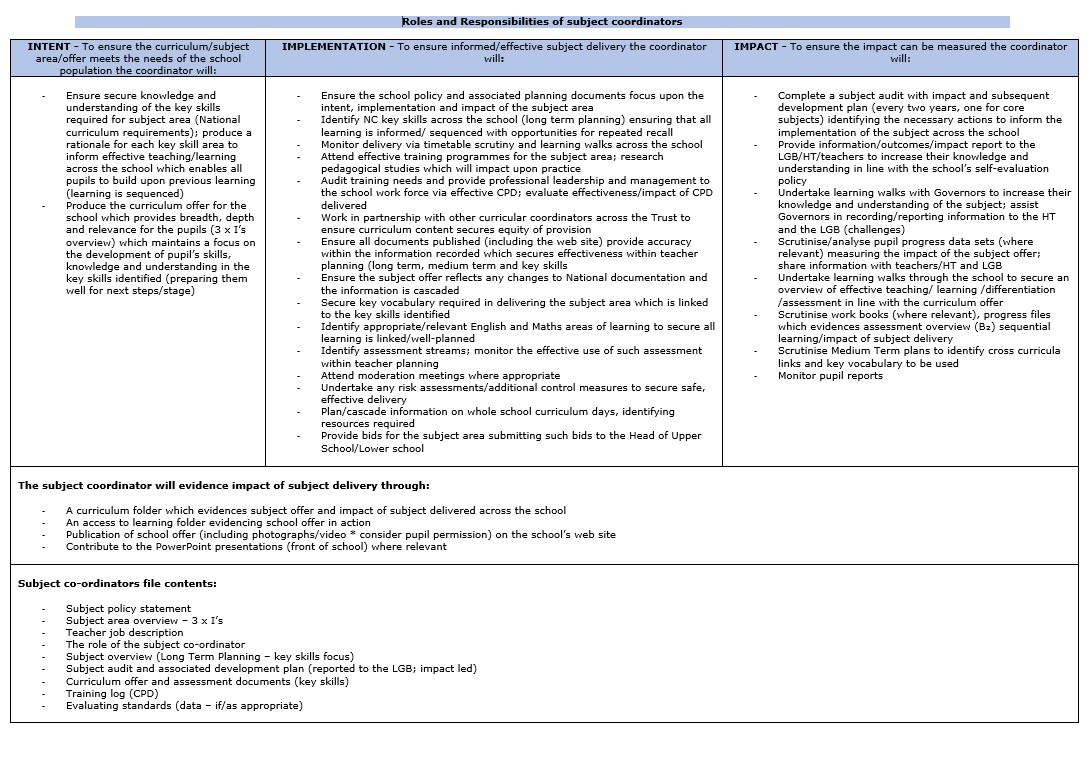 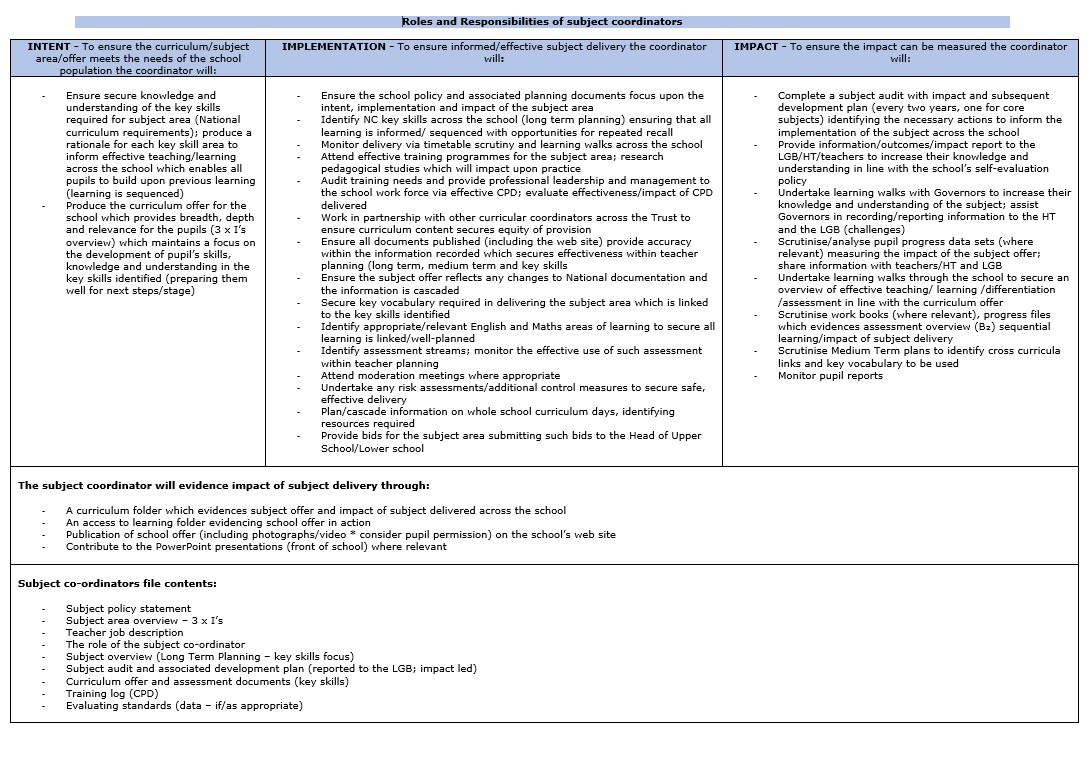 APPENDIX 5RSE ObjectivesThese objectives are detailed in the Department for Education statutory guidance on RSE, which can be found here Relationships Education, Relationships and Sex Education and Health Education guidance (publishing.service.gov.uk). In accordance with this document, RSE will fall under five themes: 1. Family 2. Respectful Relationships 3. Online and Media 4. Safety5. Intimate and Sexual RelationshipWithin each theme, students will learn:Familiesthat there are different types of committed, stable relationshipshow these relationships might contribute to human happiness and their importance for bringing up childrenwhat marriage is, including their legal status – for example, that marriage carries legal rights and protections not available to couples who are cohabiting or who have married, for example, in an unregistered religious ceremonywhy marriage is an important relationship choice for many couples and why it must be freely entered intothe characteristics and legal status of other types of long-term relationshipsthe roles and responsibilities of parents with respect to raising of children, including the characteristics of successful parentinghow to determine whether other children, adults or sources of information are trustworthy, judge when a family, friend, intimate or other relationship is unsafe (and to recognise this in others’ relationships), how to seek help or advice, including reporting concerns about others, if neededRespectful relationships, including friendshipsThe characteristics of positive and healthy friendships, in all contexts including online, such as:trust, respect, honesty, kindness, generosity, boundaries, privacy, consent and the management of conflictreconciliation and ending relationships, this includes different (non-sexual) types of relationshippractical steps they can take in a range of different contexts to improve or support respectful relationshipshow stereotypes, in particular stereotypes based on sex, gender, race, religion, sexual orientation or disability, can cause damage (for example, how they might normalise non-consensual behaviour or encourage prejudice)that in school and in wider society they can expect to be treated with respect by others, and that in turn they should show due respect to others, including people in positions of authority and due tolerance of other people’s beliefsabout different types of bullying (including cyberbullying), the impact of bullying, responsibilities of bystanders to report bullying and how and where to get helpthat some types of behaviour within relationships are criminal, including violent behaviour and coercive controlwhat constitutes sexual harassment and sexual violence and why these are always unacceptablethe legal rights and responsibilities regarding equality (particularly with reference to the protected characteristics as defined in the Equality Act 2010) and that everyone is unique and equalOnline and mediatheir rights, responsibilities and opportunities online, including that the same expectations of behaviour apply in all contexts, including onlineabout online risks, including that any material someone provides to another has the potential to be shared online and the difficulty of removing potentially compromising material placed onlinenot to provide material to others that they would not want shared further and not to share personal material which is sent to themwhat to do and where to get support to report material or manage issues onlinethe impact of viewing harmful contentthat specifically sexually explicit material, for example pornography, presents a distorted picture of sexual behaviours, can damage the way people see themselves in relation to others and negatively affect how they behave towards sexual partnersthat sharing and viewing indecent images of children (including those created by children) is a criminal offence which carries severe penalties including jailhow information and data is generated, collected, shared and used onlineBeing safethe concepts of, and laws relating to, sexual consent, sexual exploitation, abuse, grooming, coercion, harassment, rape, domestic abuse, forced marriage, honour-based violence and FGM, and how these can affect current and future relationshipshow people can actively communicate and recognise consent from others, including sexual consent, and how and when consent can be withdrawn, in all contexts, including onlineIntimate and sexual relationships, including sexual healthhow to recognise the characteristics and positive aspects of healthy one-to-one intimate relationships, which include mutual respect, consent, loyalty, trust, shared interests and outlook, sex and friendshipthat all aspects of health can be affected by choices they make in sex and relationships, positively or negatively, for example physical, emotional, mental, sexual and reproductive health and wellbeingthe facts about reproductive health, including fertility and the potential impact of lifestyle on fertility for men and women and menopausethat there are a range of strategies for identifying and managing sexual pressure, including understanding peer pressure, resisting pressure and not pressurising othersthat they have a choice to delay sex or to enjoy intimacy without sex*the facts about the full range of contraceptive choices, efficacy and options available*the facts around pregnancy including miscarriagethat there are choices in relation to pregnancy (with medically and legally accurate, impartial information on all options, including keeping the baby, adoption, abortion and where to get further help)*how the different sexually transmitted infections (STIs), including HIV and AIDs, are transmitted, how risk can be reduced through safer sex (including through condom use) and the importance of and facts about testing*about the prevalence of some STIs, the impact they can have on those who contract them and key facts about treatment*how the use of alcohol and drugs can lead to risky sexual behaviourhow to get further advice, including how and where to access confidential sexual and reproductive health advice and treatmentThe LawIt is important to know what the law says about sex, relationships and young people, as well as broader safeguarding issues. This includes a range of important facts and the rules regarding sharing personal information, pictures, videos and other material using technology. This will help young people to know what is right and wrong in law, but it can also provide a good foundation of knowledge for deeper discussion about all types of relationships. There are also many different legal provisions whose purpose is to protect young people and which ensure young people take responsibility for their actions.Pupils will be made aware of the relevant legal provisions when relevant topics are being taught, including for example:marriageconsent, including the age of consentviolence against women and girlsonline behaviours including image and information sharing (including ‘sexting’, youth-produced sexual imagery, nudes, etc.)pornographyabortionsexualitygender identitysubstance misuseviolence and exploitation by gangsextremism and radicalisationcriminal exploitation (for example, through gang involvement or ‘county lines’ drugs operations)hate crimefemale genital mutilation (FGM)Objectives set out in the Department for Education Statutory guidance on Relationships and Sex Education (2021) Relationships and Sex Education (RSE) (Secondary) - GOV.UK (www.gov.uk)Autumn Units of work Spring Units of work  Summer Units of work Relationships Living in the Wider World Health & Wellbeing Cross Curricula links National Curriculum SCIENCE (Biology)   SMSC Social Skills (Social development): aimed at pupil’s social development through the promotion of a sense of belonging. By providing an environment where pupils are empowered to take responsibility for themselves/ others encouraging them to further develop their initiative & independence through their communication. Our ultimate aim is to enable our pupils to care & act responsibly towards each other & respect others views & if necessary being able to resolve difficulties & differences.    Our aims of Social development will encourage the pupils to further develop their skills & abilities to: Understand the importance of core values & qualities which are valued in our society Value diversity & equality respecting social differences & similarities Understand citizenship & to experience being part of a caring community & consider the importance of rights & responsibilities Cross Curricula links National Curriculum SCIENCE (Biology)   SMSC Social Skills (Social development): aimed at pupil’s social development through the promotion of a sense of belonging. By providing an environment where pupils are empowered to take responsibility for themselves/ others encouraging them to further develop their initiative & independence through their communication. Our ultimate aim is to enable our pupils to care & act responsibly towards each other & respect others views & if necessary being able to resolve difficulties & differences.    Our aims of Social development will encourage the pupils to further develop their skills & abilities to: Understand the importance of core values & qualities which are valued in our society Value diversity & equality respecting social differences & similarities Understand citizenship & to experience being part of a caring community & consider the importance of rights & responsibilities  Relate to others, show sensitivity to the needs & feelings of others  Work successfully as a member of a team or group interacting purposefully with others  Share views & opinions with others; resolve difficulties & differences  Reflect upon their contribution to a team, group, community  Show respect for people, living things, property & the environment  Realise there are things each person can do well Puberty & change Key stages 3 Life cycle & changes: Key Stages 3 & 4 Personal autonomy & Safety: Key Stages     3 & 4Sexual Health includingContraception(Knowing the Role of the HealthProfessional) - KeyStages 3 & 4Key Stage Autumn Spring Summer 3 Life cycles & changes Reproduction – The Human Lifecycle (taught through statutory science unit) Puberty Puberty & body changes including periods & wet dreams Personal autonomy & safety Masturbation including public & private Sexual health including contraception Role of the health professional 4 Life cycles & changes Reproduction, conception, pregnancy & birth (taught through statutory science unit) Personal autonomy & safety Sexual & non-sexual relationships Sexual health including contraception Maintaining good personal health 